Complete the worksheet: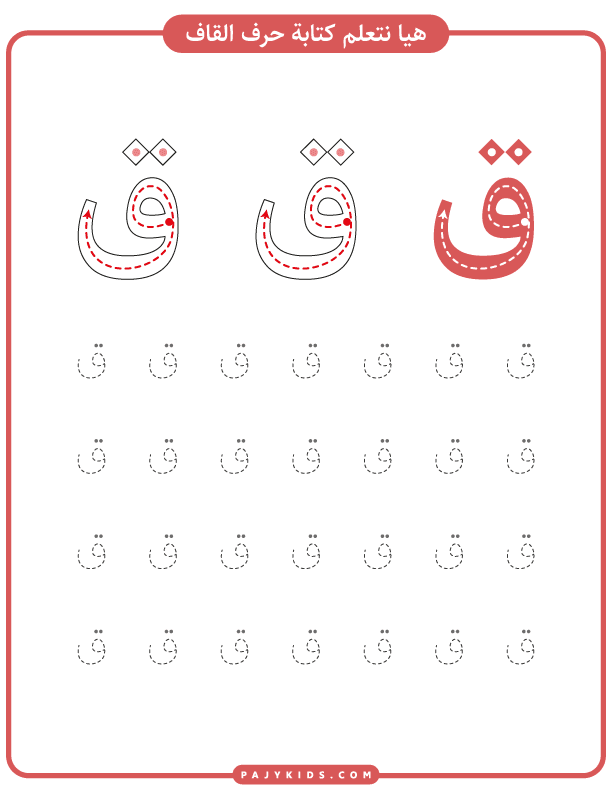 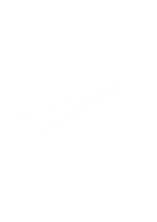 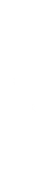 هالصيصان شو حلوينعم بيدوروا حول امهن مبسوطينشربوا مي قالوا خي رفعوا راسهن شكروا ربهن ممنونينما بخافوا لا لا شو ما شافوا لا لا امهن وحدن وهني حدها فرحانين بتطعميهن  وبتسقيهن  وبتحميهن تحت جناحها دفيانين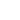 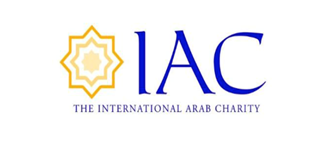 معلمة الصف Miss Reem HachichHomework Due for: 29/04/2023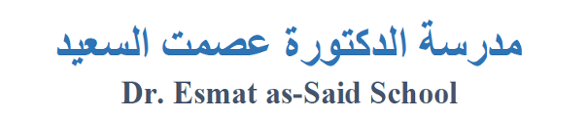 الاسم: .................................................